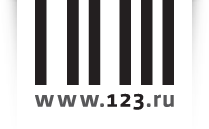 Полное наименованиеОбщество с ограниченной ответственностью «РитейлГрупп»Краткое наименованиеООО «РитейлГрупп»ИНН7719864242КПП771801001Код инспекции7719Свидетельство о государственной регистрацииОГРН 5137746190357Свидетельство о постановке на учёт в налоговом органевыдано 13 декабря 2013 г. серии 77№015175759Банковские реквизиты 1
(БИК, Р/С, К/С)р/сч 40702810738000189986 в в ПАО Сбербанк г. Москвак/сч 30101810400000000225БИК 044525225Юридический адрес107113, г.Москва, ул.Сокольнический Вал, д. 2А, пом. 145Телефон(495) 225-9-123ОКПО26346345ОКВЭД52.61, 51.14, 51.15, 51.19, 51.43, 51.47, 51.64ОКОГУ4210014ОКАТО45263588000ОКФС16ОКОПФ12165ОКТМО45314000Генеральный директорВалявский Алексей Викторович